MISA CON NIÑOS VI DOMINGO de PASCUA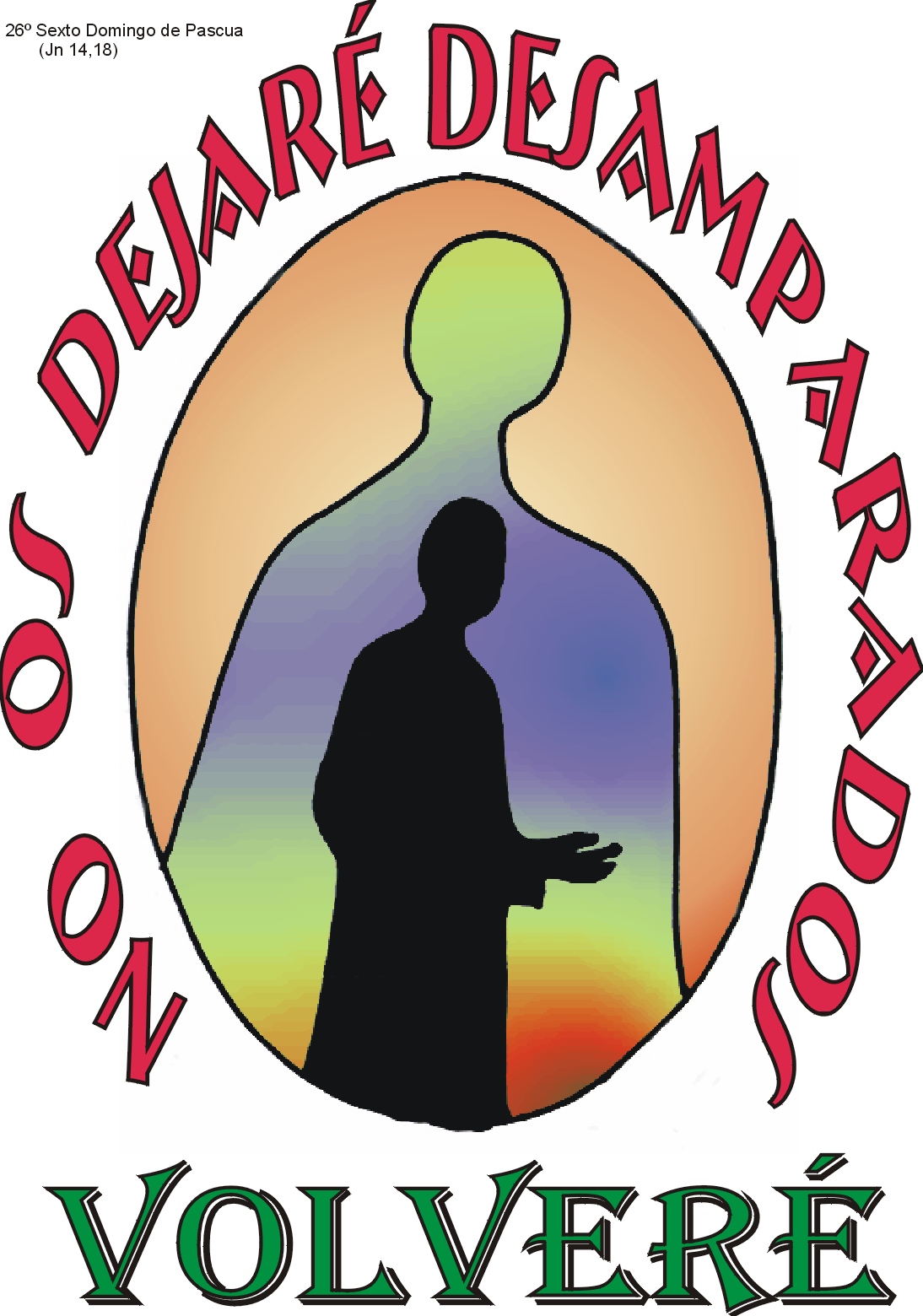 Lecturas: 1ª Lectura: Hechos 1,1-11Salmo  46. Leído  y antífona cantada 				Lecturas: 2ª Lectura: Ef 1, 17-23Evangelio: Juan 14, 15-21Ambientación: Con este domingo acabamos el tiempo pascual, ahora llega ya el tiempo del Espíritu Santo, una semana de oración pidiéndole al Señor que venga sobre nosotros. Hoy recordamos la jornada mundial de los medios de comunicación, una jornada para hablar sobre este hecho que vivimos y que nos recuerda el Papa Francisco  diciéndonos  que «es indispensable que los medios defiendan celosamente a la persona y respeten plenamente su dignidad”. Mientras que esto no sea así, los medios no estarán glorificando a Dios. De todo esto tendremos que hablar a los niños en la celebración de hoy. Hay que glorificar a Dios con nuestras vidas, también con lo que vemos en la tele o escuchamos en la radio, y esto no siempre lo hacen lo más pequeños porque ven programas “rosas que hace daño al corazón”, o de violencia” o de “odio”… hay que aprender a usar los medios, esta es la clave de este día. Julián MartínJulián MartínMONICION DE ENTRADA: Como siempre que nos reunimos en nombre del Señor, Él está en medio de nosotros, nos acompaña día a día, nos anima a amarnos unos a otros. Hoy, sexto domingo de Pascua, recordamos de un modo especial a los enfermos.Jesucristo estaba siempre cerca de los enfermos, también  esta cerca de ellos y nosotros, todavía niños y niñas,  debemos cuidar y estar también cerca de los que sufren enfermedad, soledad o son ancianos. Así empezamos nuestra celebración.ACTO PENITENCIAL:El día de nuestro bautismo recibimos el mismo Espíritu de Jesús. En un momento de recogimiento recordamos este día, agradecidos a quienes nos acercaron a él, y renovamos, con la aspersión del agua bendita nuestra fe en el Señor. Y juntos, decimos, Yo confieso….Pautas homiléticas (para el sacerdote)- El clima de la resurrección sigue respirándose en estos domingos de Pascua, el próximo domingo tendremos  de 25 chicos en estos días que vivimos el amor del Padre que resucitó a Jesús.-  de Dios que proclamamos hoy, nos ofrece tres puntos de alegría y de reflexión:1. que  del Evangelio, respaldada por la resurrección del Señor, se va extendiendo por todas las regiones, incluso por las más reacias a recibir los mensajes de Jesús como es la región de Samaría,2. que no solamente hemos de vivir la fe entre nosotros mismos, sino que hemos de dar "razón de nuestra esperanza" a los demás,3. que si decimos que amamos a Dios, es necesario practicar sus mandamientos..  PETICIONES:Con la confianza con que los hijos se acercan a un Padre lleno de bondad y de ternura, presentamos ahora nuestra oración, diciendo: ¡Ayúdanos, Señor! Por , de la que formamos parte, para anuncie el ánimo y la esperanza. Oremos.Por todos los que llevamos el nombre de cristianos, para que seamos ejemplos de fe y de obras caridad. Oremos. En este día del enfermo, queremos tener un recuerdo especial para los que sufren y  tienen dolor. Oremos Pidamos por los profesionales de la salud, para que con su trabajo anuncie la luz de nuestro Señor cuando el respeto, la gratuidad y la compasión. OremosOFERTORIO:												Presentamos el pan y el vino que se convertirán en el Cuerpo y  del Señor del Resucitado.												Te presentamos este crucifijo, es el símbolo del amor más grande que los cristianos tenemos.Este cartel del día del enfermo  nos recuerda el dolor que muchas personas sufre, con este cartel ofrecemos sus vidas para que el Señor los acompañe y ayude en su dolor. MONICION FINALAl terminar nuestra celebración damos las gracias a nuestro Padre Dios, porque con el gozo del Espíritu resucitó a su Hijo Jesús de la muerte y le pedimos que nos ayude a mantenernos siempre fieles a su voluntad.